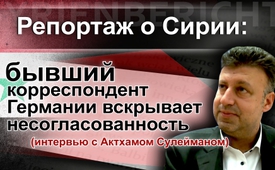 Репортаж о Сирии: бывший корреспондент Германии вскрывает несогласованность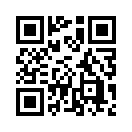 Актхам Сулейман – сирийский журналист и писатель. В 1989 году он переехал из Сирии в Берлин, где с 1990 года среди прочего изучал исламские науки и политологию. С 1998 по 2002 года он работал в качестве постоянного внештатного сотрудника для арабской программы «Немецкой Волны».Актхам Сулейман – сирийский журналист и писатель. В 1989 году он переехал из Сирии в Берлин, где с 1990 года среди прочего изучал исламские науки и политологию. С 1998 по 2002 года он работал в качестве постоянного внештатного сотрудника для арабской программы «Немецкой Волны». С 2002 года до октября месяца 2012 года Сулейман был корреспондентом арабского новостного канала «Аль-Джазира» в Берлине. В октябре 2012 года он ушёл с новостного канала и 11 декабря 2012 года выдвинул в статье на faz.net – Франкфуртской всеобщей газеты, обвинение в медленно проникающем, но между тем массивном политическом влиянии правительства Катара на канал, начатое с 2004 года. Сулейман дословно: «Новостной канал Аль-Джазира был верен истине. Теперь её искажают. Они занимаются политикой, а не журналистикой. Для корреспондента это означает: пора уходить. [...] Спад между 2004 и 2011 годами был ползучим, подпороговым и очень медленным, но с катастрофическим концом».
Тогдашний коллега Сулеймана на канале Аль-Джазира, корреспондент Али Хашем, подтвердил, что видел и заснял вооружённых сирийских революционеров на границе к Ливану. Однако Аль-Джазира не транслировал этот материал, потому что он показывал вооружённое наступление, которое не вписывалось в желаемую историю о мирном восстании. Али Хашем не знал, что делать. Вскоре после этого он покинул арабский новостной канал.
20 октября 2016 года Сулейман участвовал на ток-шоу Майбрит Ильнер на ZDF и следующими словами решительно поставил под сомнение высказывания, будто Запад пытается установить мир в Сирии: «В том то и проблема, Запад отстаивает свои интересы, и другие закономерным образом тоже. Их же называют военными преступниками. А то, что у Вас такое чувство, будто на Западе политики лишены сна, потому что на Ближнем Востоке нет демократии, извините, с этим я не согласен.» 
Сулеймана и многих других на Ближнем Востоке со стороны Запада больше всего возмущает их высокомерие: американский президент может сказать, что Саддам Хусейн должен уйти. Позже появляется министр иностранных дел и говорит: Асад должен уйти. С этим высокомерием нужно покончить. Это чувство: я - ближневосточный эксперт, я - распоряжаюсь Ближним Востоком, я - западный политик, я предписываю там системы. С этим нужно покончить,- это высказывания Сулеймана в ток-шоу.

26 октября 2016 года на конгрессе «Очаг пожара Сирия» вблизи Касселя Сулейман высказывался по отношению «Свободной Сирийской армии» и по вопросу, имеются ли вообще демократические и законные оппозиционные группы в Сирии. Больше об этом, дорогие зрители, в последующем интервью. Прежде всего Сулейман показал несогласованность западных репортажей о Сирии. Проблема в том, что те, которые якобы кричат за демократию, хотят чего угодно, но только не выборов. Прежде всего Асад должен уйти, а потом можно избирать. Сулейман критиковал западную аргументацию: «Если аргументировать, то нужно уважать нормальный человеческий разум». 
Послушайте сами, что говорит Сулейман в интервью с RT-Deutsch.


Интервью с Актхамом Сулейманом: Kla.TV от 1 ноября 2016 года

Интервьюер: 
Говорят, что Свободная сирийская армия – это изобретение «Аль-Джазиры». Не могли бы Вы это пояснить? 

Сулейман: 
Есть термины, которые приходят в прессу, и никто не знает, откуда. Про Свободную сирийскую армию мы, слава Богу, знаем. Это была работа «Аль-Джазиры», когда показали дезертировавших солдат, - якобы дезертировавших солдат, которые были представлены как грядущая Свободная сирийская армия. При этом, мы все знаем, что в такой форме Свободная сирийская армия не существовала никогда. Армии, состоящей из дезертиров, никогда не было. В своё время в Свободной сирийской армии, если использовать этот термин, то по данным западных источников не было даже и 10% дезертиров из регулярной армии. Это первое.
Понятие Свободная сирийская армия является очень, очень проблематичным. Было бы хорошо, если бы весь мир имел свободные армии. Но армия – это всегда противоположность свободе, это обязанность,  ты берёшь на себя обязательство и выполняешь команды, всё остальное – это не армия. Эта Свободная сирийская армия была лингвистическим изобретением, чтобы скрыть, что есть много джихадистских групп, которые борются против регулярной армии и убили очень, очень много солдат. И как это можно объяснить...? С помощью мирных демонстрантов не получается, следовательно нужна Свободная сирийская армия. Что там случилось? Около 100 солдат погибло из рядов регулярной армии – ах да, это же была Свободная сирийская армия.
Вот почему сейчас, когда эта пропаганда уже не нужна, больше ничего не слышно о Свободной сирийской армии. Теперь говорят напрямую, Аль-Каида, Аль-Нусра, ИГ. Неожиданно парни оказались уже в совсем другом месте.

Интервьюер: 
Есть ли в Сирии демократическая оппозиция, которую можно было бы принимать всерьёз как партнёра по переговорам? 

Сулейман: 
Да, конечно. Демократическая оппозиция в Сирии есть, а именно, политическая оппозиция, начиная с левых до лево-либеральных и до умеренно исламистских, всё это, конечно, есть. Но это партии, группы людей, а не вооруженные банды, в этом вся разница. В Сирии, как и в любой другой стране, есть группы, которые не удовлетворены работой правительства и исполнительной власти. И в Сирии не совсем удалось, в той мере, интегрировать всё это в развитую политическую систему. Всё это есть. Но на этом основании переходить к такой оппозиции и утверждать, что к ней относятся банды, убивающие на улицах, ради Бога, я бы не желал такой оппозиции, это самые настоящие террористы, бандиты, боевики. Где есть оппозиция, борющаяся с оружием в руках? В Германии? В России? В Америке? Только у нас, в Сирии. Ради Бога, как они голосуют, с оружием? Оппозиция проводит политическую работу на улицах в форме демонстрации, акций протеста, но не с оружием.

Интервьюер: 
Как Вы рассматриваете ситуацию с Асадом? Должен он уйти, является ли он законным руководителем страны? Как Вы его видите? 

Сулейман: 
Я так думаю, наверное, господину Асаду абсолютно без разницы, как я его вижу. Важно, что для г-на Асада, как для каждого, кто хочет управлять Сирией, применимо следующее: если за него проголосовало на выборах большинство, то он является президентом. Если они его не выберут, то он им больше не будет. Это верно для всех, это наша конституция. Теперь, в случае с Асадом, можно посмотреть, что будет при перевыборах. Посмотреть, так ли это, да или нет. Проблема заключается в том, что те, кто кричат якобы за демократию, хотят чего угодно, только не выборов. Что они говорят?  – «Сначала его надо убрать, а затем мы сделаем выборы». С каких пор существуют отстранения от выборов? Потом они говорят: «Он же массовый убийца». «Ну хорошо, массовый убийца выдвигает себя на выборах, и т.к. люди, которых уничтожали и убивали, наверно, очень обозлились, то проголосуют против него». Или сирийский народ считают глупым, что он выберет себе массового убийцу. 

Истина в том, что известно, если Асад будет сейчас участвовать в выборах, если даже не абсолютное большинство, но самая большая группа будет за него, – то для тех государств, которые этого не хотят это означает начинать игру с самого начала, ведь они хотят чего-то добиться. Поэтому вы понимаете, насколько слабы аргументы. 
В начале говорилось, что ИГИЛа и исламистов нет. Все они мирные демонстранты. Когда-то это уже невозможно было приукрашивать. Итак, они есть, но, на самом деле, виноват Асад, потому что они сидели в его тюрьмах, затем он открыл двери, и они присоединились к революции, исламизировали её и разрушили. Когда-нибудь и это не функционирует.
Что делают тогда? Окей, проблемой по-прежнему является Асад, потому что он магнит, – теперь это физическая версия. Он является магнитом, а террористы – кусками металла, то есть магнит их притягивает. И я говорю, так радуйтесь, что металлические куски улетят от вас к магниту. Зачем убирать магнит?
Так что понятно, насколько порочны и поверхностны эти аргументации, не говоря здесь в пользу Асада или кого-то ещё. Если уж аргументировать, нужно уважать нормальный человеческий разум.от dd.Источники:https://de.wikipedia.org/wiki/Aktham_Suliman
https://deutsch.rt.com/der-nahe-osten/42515-aktham-suliman-freie-syrische-armee/
www.youtube.com/watch?v=IocXK2bb54s
www.faz.net/aktuell/feuilleton/medien/ein-abschied-von-al-dschazira-vergiss-was-du-gesehen-hast-11988966-p2.html
www.youtube.com/watch?v=rspUwNUJdBg( Zusammenschnitt Aktham Suliman bei Maybrit Illner)Может быть вас тоже интересует:---Kla.TV – Другие новости ... свободные – независимые – без цензуры ...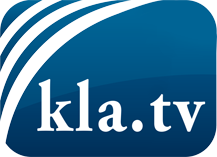 О чем СМИ не должны молчать ...Мало слышанное от народа, для народа...регулярные новости на www.kla.tv/ruОставайтесь с нами!Бесплатную рассылку новостей по электронной почте
Вы можете получить по ссылке www.kla.tv/abo-ruИнструкция по безопасности:Несогласные голоса, к сожалению, все снова подвергаются цензуре и подавлению. До тех пор, пока мы не будем сообщать в соответствии с интересами и идеологией системной прессы, мы всегда должны ожидать, что будут искать предлоги, чтобы заблокировать или навредить Kla.TV.Поэтому объединитесь сегодня в сеть независимо от интернета!
Нажмите здесь: www.kla.tv/vernetzung&lang=ruЛицензия:    Creative Commons License с указанием названия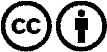 Распространение и переработка желательно с указанием названия! При этом материал не может быть представлен вне контекста. Учреждения, финансируемые за счет государственных средств, не могут пользоваться ими без консультации. Нарушения могут преследоваться по закону.